TBHA Inc.  Board of Management Member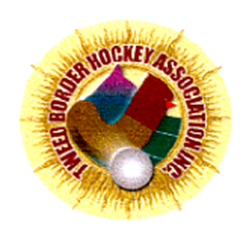 Nomination FormSection 1I, _________________________________________________________ wish to nominate for the position of (please tick):Association President		[   ]Vice President			[   ]Secretary			[   ]Treasurer			[   ]Ordinary Board Member   	[   ]  -  maximum three members required___________________________________________________	Date:  _____________(Signature of Nominee)Section 2:	Two members of the Association must endorse the written nomination.
I, ___________________________________________________ endorse the nomination. (Signature of Endorsee)									Date:  _____________I, ___________________________________________________ endorse the nomination. (Signature of Endorsee)									Date:  _____________Written nominations for the abovementioned position close one week prior to the advertised date of the Annual General Meeting.Please Note:  Two members of the Association must endorse the written nomination.Nominees and endorsees must be over the age of 18 years.Email filled out form to:  TBHA Secretary -  tweedhoc@norex.com.au 